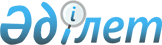 О реорганизации Республиканского государственного казенного предприятия "Казахский национальный медицинский университет имени С.Д. Асфендиярова" Министерства здравоохранения Республики КазахстанПостановление Правительства Республики Казахстан от 1 марта 2008 года N 209

      Правительство Республики Казахстан ПОСТАНОВЛЯЕТ:

      1. Реорганизовать республиканское государственное казенное предприятие "Казахский национальный медицинский университет имени С.Д. Асфендиярова" Министерства здравоохранения Республики Казахстан путем присоединения к нему республиканского государственного казенного предприятия "Республиканская базовая лаборатория по экспертизе и стандартизации лекарственных средств Министерства здравоохранения Республики Казахстан". 

      2. Министерству здравоохранения Республики Казахстан в установленном законодательством порядке принять соответствующие меры, вытекающие из настоящего постановления. 

      3. Утвердить прилагаемые изменения, которые вносятся в некоторые решения Правительства Республики Казахстан. 

      4. Настоящее постановление вводится в действие со дня подписания.        Премьер-Министр 

       Республики Казахстан Утверждены          

постановлением Правительства 

Республики Казахстан     

от 1 марта 2008 года N 209   

  Изменения, которые вносятся в некоторые решения Правительства 

Республики Казахстан 

      1. Утратил силу постановлением Правительства РК от 05.08.2013 № 796.



      2. В  постановлении Правительства Республики Казахстан от 9 ноября 1998 года N 1141 "О видах государственной собственности в отношении организаций и объектов, расположенных на территории города Алматы" (САПП Республики Казахстан, 1998 г., N 41, ст. 371): 

      в  Перечне организаций, а также объектов государственного нежилого фонда, остающихся в государственной республиканской собственности, утвержденном указанным постановлением: 

      строку, порядковый номер 130, исключить. 

      3. Утратил силу постановлением Правительства РК от 23.09.2014 № 1005.



      4. Утратил силу постановлением Правительства РК от 28.08.2015 № 683.
					© 2012. РГП на ПХВ «Институт законодательства и правовой информации Республики Казахстан» Министерства юстиции Республики Казахстан
				